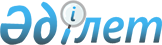 О внесении изменений в приказы Министра энергетики Республики Казахстан от 22 октября 2014 года № 68 "Об утверждении Правил формирования плана поставки сжиженного нефтяного газа на внутренний рынок Республики Казахстан" и от 14 сентября 2018 года № 372 "Об утверждении Типового положения о комиссии по формированию сводных заявок на поставку сжиженного нефтяного газа"Приказ Министра энергетики Республики Казахстан от 30 марта 2021 года № 107. Зарегистрирован в Министерстве юстиции Республики Казахстан 30 марта 2021 года № 22420
      ПРИКАЗЫВАЮ:
      1. Внести в приказ Министра энергетики Республики Казахстан от 22 октября 2014 года № 68 "Об утверждении Правил формирования плана поставки сжиженного нефтяного газа на внутренний рынок Республики Казахстан" (зарегистрирован в Реестре государственной регистрации нормативных правовых актов за № 9890, опубликован 12 декабря 2014 года в информационно-правовой системе "Әділет") следующее изменение:
      в Правилах формирования плана поставки сжиженного нефтяного газа на внутренний рынок Республики Казахстан, утвержденных указанным приказом:
      пункт 16 изложить в следующей редакции:
      "16. Сводная заявка содержит информацию об объемах, необходимых для поставки в соответствующий регион вне электронных торговых площадок и через такие площадки. Размер доли сжиженного нефтяного газа, заявляемого для поставки через электронные торговые площадки, который должен быть установлен в сводной заявке на планируемый месяц, устанавливается уполномоченным органом по согласованию с антимонопольным органом и размещается на официальном интернет-ресурсе уполномоченного органа в срок не позднее чем за 40 (сорок) календарных дней до начала месяца, предшествующего планируемому.";
      2. Внести в приказ Министра энергетики Республики Казахстан от 14 сентября 2018 года № 372 "Об утверждении Типового положения о комиссии по формированию сводных заявок на поставку сжиженного нефтяного газа" (зарегистрирован в Реестре государственной регистрации нормативных правовых актов за № 17541, опубликован 16 октября 2018 года в Эталонном контрольном банке нормативных правовых актов Республики Казахстан) следующее изменение:
      пункт 4 изложить в следующей редакции:
      "4. Настоящий приказ вводится в действие по истечении десяти календарных дней после дня его первого официального опубликования, за исключением абзаца четвертого подпункта 1) пункта 5 Типового положения, который вводится в действие с 1 января 2019 года, абзаца второго подпункта 1) пункта 5 Типового положения, который вводится в действие с 1 января 2022 года. Абзац первый подпункта 1) пункта 5 Типового положения действует до 31 декабря 2021 года.".
      3. Департаменту газа и нефтегазохимии Министерства энергетики Республики Казахстан в установленном законодательством Республики Казахстан порядке обеспечить:
      1) государственную регистрацию настоящего приказа в Министерстве юстиции Республики Казахстан;
      2) размещение настоящего приказа на интернет-ресурсе Министерства энергетики Республики Казахстан;
      3) в течение десяти рабочих дней после государственной регистрации настоящего приказа в Министерстве юстиции Республики Казахстан представление в Департамент юридической службы Министерства энергетики Республики Казахстан сведений об исполнении мероприятий, предусмотренных подпунктами 1) и 2) настоящего пункта.
      4. Контроль за исполнением настоящего приказа возложить на курирующего вице-министра энергетики Республики Казахстан.
      5. Настоящий приказ вводится в действие по истечении десяти календарных дней после дня его первого официального опубликования.
       "СОГЛАСОВАН"
Агентство по защите
и развитию конкуренции
Республики Казахстан
					© 2012. РГП на ПХВ «Институт законодательства и правовой информации Республики Казахстан» Министерства юстиции Республики Казахстан
				
      Министр энергетики 
Республики Казахстан 

Н. Ногаев
